Stretching and Reed ExercisesStretching: Things to Think AboutStretching should not hurt, never push it to the point of discomfortFocus in on hands, wrists, arms, and shouldersTake big, relaxed breaths in and out with each stretchA consistent routine will put you in the right mind space for practiceReed Exercises: Things to Think AboutALWAYS CHECK IN WITH YOUR TUNER!Consistency is the aim, then accuracy. If you can’t get the exact pitch right away, aim for close and keep it there for each repDO NOT use your hands to pull the reed in and out of your mouthDO NOT take away the support until you can confidently hold the reed steady with only your embouchure.Never stop the air during the exercisesBreath all the way out and take a good breath in before starting/moving on to the next exercise.Reed ExercisesPitch: B-C is an acceptable range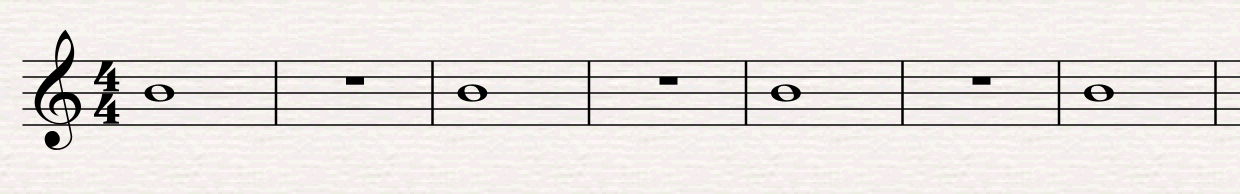 NOTE: If you struggle with playing sharp, aim for a B pitch, if you struggle playing flat, aim for a C pitchReed Push Up: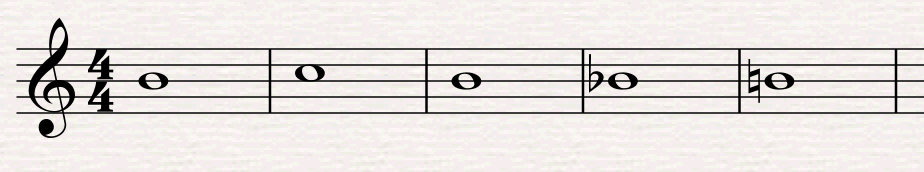 NOTE: Break this down and practice just one motion before putting the entire exercise togetherAdvanced Reed Push Up: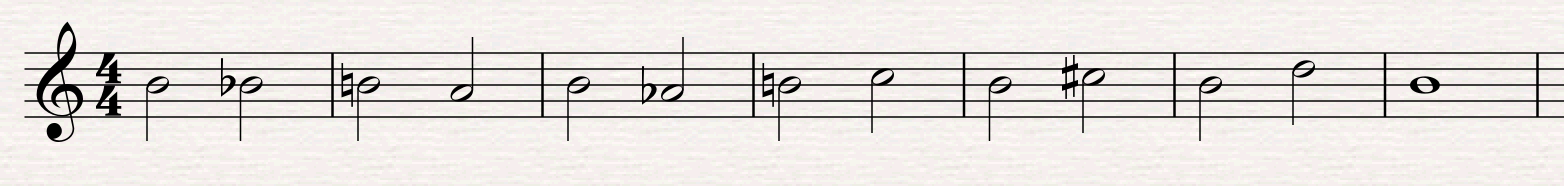 NOTE: As in the normal push up, break this down into smaller chunks until you feel confidentAlarm Exercise: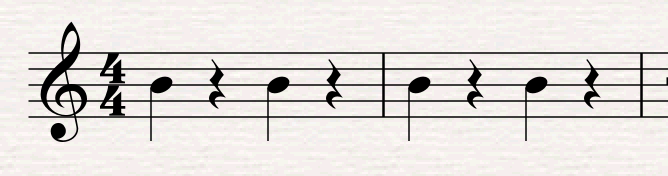 NOTE: Equal parts sound and silence. Air should not stop. Each note should sound exactly the same; start, middle, and end. Try with tongue first and then air.